 PRIVACY STATEMENT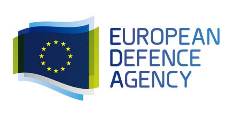 Donation of IT equipment INTRODUCTION This Privacy Statement describes the measures taken to protect your personal data with regard to the action involving the present data processing operation and what rights you have as a data subject.EDA protects the fundamental rights and freedoms of natural persons and in particular their right to privacy with respect to the processing of personal data (Article 1.1 of Regulation No 2018/1725).CONTROLLER OF THE PROCESSING OPERATIONEUROPEAN DEFENCE AGENCYRue des Drapiers 17-23 B-1050 Brusselswww.eda.europa.euPURPOSE OF THE PROCESSING The European Defence Agency (EDA) intends to donate various IT equipment that is no longer used by the Agency. In this context, interested parties (non-profit organisations, local community centres or schools officially based in EU countries) should submit their application for this equipment through a provided template, which will include personal data of contact points. An EDA evaluation committee will decide on the division of the equipment between applicants, based on their motivation for the use of the equipment.DATA PROCESSED Data processed are the following:Name, function, E-mail address, address and telephone number of a person of contact of the applicant.RECIPIENTS OF THE DATAThe recipients are:EDA staff, the EDA Security & Infrastructure Unit, receives the application forms via the E-mail address infrastructure@eda.europa.eu.Applications are made available to the members of the specific Evaluation Committee, composed of EDA Staff.PROTECTION AND SAFEGUARDING OF THE DATA All data regarding the applications is stored in the EDA Sharepoint of the Security & Infrastructure Unit. Through its state of the art system, the controller has implemented appropriate technical and organisational measures to ensure a level of security appropriate to the risks represented by the processing and the nature of the personal data to be protected.RIGHT OF ACCESS AND RECTIFICATION OF THE DATA Data subjects have the right to access their personal data and the right to correct any inaccurate or incomplete personal data, as well as to request the removal of their personal data, which will be implemented within 15 working days after the request has been deemed legitimate. If the data subject has any queries concerning the processing of his/her personal data, s/he may address them to the data controller at the following mailbox: infrastructure@eda.europa.euJustified requests for blocking and erasure are treated within 15 working days after the request has been deemed legitimate. TIME LIMIT FOR STORING DATAFor applicants that are not selected, data will be retained for a maximum of 15 days after the decision of the Evaluation Committee. For the selected applicants, data will be retained for period of 2 years as applicants must accept the EDA’s right to visit the project for which IT equipment has been donated.A final report, containing anonymised data only, may be kept for an unlimited time.EDA may retain anonymous data for statistical purposes. EDA pays particular attention to preserve anonymity of personal data for these purposes, especially to all the measures necessary to avoid indirect identification.LEGAL BASIS FOR THE PROCESSING OPERATIONArticle 5 (1) (d) of Regulation (EU) 2018/1725Article 31 of Council Decision (CFSP) 2015/1835 of 12 October 2015 defining the statute, seat and operational rules of the European Defence Agency.CONTACT DPO In case you have any questions or queries concerning data protection at the European Defence Agency, you can also contact the Data Protection Officer at dataprotection@eda.europa.eu.RECOURSE TO EDPSAs a data subject you have the right to have recourse at any time to the European Data Protection Supervisor (http://www.edps.europa.eu) at edps@edps.europa.eu.ADDITIONAL INFORMATION More information on Data Protection at the European Defence Agency can be obtained on our public website https://www.eda.europa.eu/Aboutus/how-we-work/data-protection.